                           Контрольная работа  1. ( 9 класс)Повторение основных вопросов курса химии 8 класса. Электролитическаядиссоциация.                                       Вариант 1. Из ряда веществ выписать формулы электролитов: глюкоза, KNO3, N2, , HCl,  Fe(OH)2, Ba(OH)2, O2, спирт.Определить тип  химической связи и степень окисления атомов в данных соединениях:  KCl, H2, H2SO3, SO3, Na3PO4, HNO2, NO2, Fe.Допишите практически осуществимые реакции. Напишите  полные и сокращенные ионные уравнения.  а) KOH + H2SO4 =                                  в) CuCI2 + NaOH =  б) Na2CO3 + HNO3 =                             г) NaCl + KNO3= 4.Расставьте коэффициенты методом электронного баланса. Укажите окислитель и восстановитель.  HCIO +Br2 + H2O = HBrO3 + HCI5.Хватит ли 60 граммов раствора серной кислоты с массовой долей серной кислоты  5 % на нейтрализацию 80 граммов 10%- ного раствора гидроксида  бария. Ответ подтвердить расчетами.                              Вариант 2.1.Из ряда веществ выписать формулы электролитов: Fe2(SO4)3,  сахароза,   CuCl2,  Mg(OH)2,   крахмал,  O2,  H2SO4, H22.Определить тип  химической связи и степень окисления атомов в данных соединениях: BaCl2,  NaOH,  HCIO, CO2, Fe, SO3, O3, K3PO43.Допишите практически осуществимые реакции. Напишите  полные и сокращенные ионные уравнения.а) CaCl2 + K2CO3  =                                   в) CuSO4 + BaCl2  =б) H3PO4 + NaOH =                                   г)NaOH + Ba(NO3)2= 4.Расставьте коэффициенты методом электронного баланса. Укажите окислитель и восстановитель.  HNO3 + P + H2O  H3PO4 + NO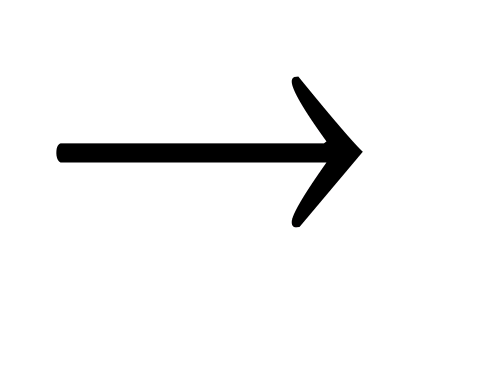 5.Хватит ли 70 граммов раствора гидроксида калия с массовой долей 6 % на нейтрализацию 60 граммов 5%-ного раствора серной кислоты. Ответ подтвердить расчетами.